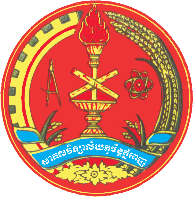 សាកលវិទ្យាល័យភូមិន្ទភ្នំពេញRoyal University of Phnom Penh 								(Sample)NB: Note: Cambodian National Qualification Framework (CNQF), Bachelor's Degree, Level 6, Master's Degree, Level 7, Doctoral Degree, Level 81. Program Goals/Objectives	Bachelor’s degree in……………..is designed to provide knowledge and specialization in …………………………………………………………………………………………………………. 2. Program Learning Outcomes (PLOs):	After graduating this program, students will be able to…..a.KnowledgePLO1. Express……………………………………………………………………PLO2. Explain …………………………………………………………………PLO3. ………………………………………………………………………………b. Cognitive SkillsPLO4. ​………………………………………………………………………………………PLO5. ………………………………………………………………………………………PLO6. ………………………………………………………………………………………c. Interpersonal Skills and ResponsibilityPLO7. ​……………………………………………………………………………………..PLO8. ………………………………………………………………………………………d. Numerical Skills, Information Technology and CommunicationPLO9. ​…………………………………………………………………………………PLO10. ………………………………………………………………………………PLO11. ………………………………………………………………………………e. Psychomotor SkillsPLO12. ​……………………………………………………………………………………3. Admission requirement Student must have:Equivalent degree/Bachelor Degree in …….………………………………………………………………………………………4. Credit MatterStudying Bachelor degree in…….. , a respective student is required to take……..year-course or……….credits of course.5. Course Allocation6. Course structure Year IYear IIYear IIIYear IVExplanation: The credit description of each course shall be defined as follows: Course means subject to be studies per semester or term.The code a (b-c) indicates the number of credits and weekly study load. In this example, ‘a’ =number of credits, ‘b’=number of lecture hours, ‘c’= number of tutorial or practical hoursLecture (Class or Exercise): 15 hours/1 CreditExperiment or Practical Work: 30 hours/1 CreditField Work/Internship: 45 hours/ 1 Credit7. The notification of the credit number of practice and fieldwork related to course/work field. Note: For work field, the respective higher education institution can prepare separately and be counted as credit in curricular or extra-credits depended on decision of their institution.8. Degree Requirement In order to obtain Bachelor degree, students have to do as follow:Students have to successfully complete all courses based on credits are limited in the academic program.Completely passed the thesis defense.……………………………………………………………………………………………9.  The name of degree that graduates will get:  Bachelor Degree in ……. /specialization in ….. 10. Career OpportunityAfter getting the Bachelor degree in ………… the graduates will expect to get the career opportunity as follow:  ……………………………………………………………………………………………………… ………………………………………………………………………………………………………​Academic Program Academic Program Level of TrainingBachelor of Arts/Science in ….Faculty:…………………………………………Department………………………………………….Specialization/ Major:……….CNQF Level 6Bachelor of Arts/ScienceRevision DateBasic Major Subjects(Course Code)**Foundation YearMajor Subjects(Course Code)** For Expertise skills/ or with expertise skills according to the specific outcomes that relate to the knowledge and skills of the subject discipline.Core Subjects(Course Code)**For Generic Skills or soft skills, such as oral communication, problem-solving, information technology, team work, etc.Elective Major Subjects (Course Code)(no need to be highlighted in case higher education institution doesn’t implement the credit system) ………………. ……………….………………… ……………….…………… ……………  …………… …………… Semester ISemester ISemester ISemester IISemester IISemester IICodeCourse TitleCredit#CodeCourse TitleCredit #1122334455Total TotalSemester ISemester ISemester ISemester IISemester IISemester IICodeCourse TitleCredit#CodeCourse TitleCredit #1122334455Total TotalSemester ISemester ISemester ISemester IISemester IISemester IICodeCourse TitleCredit#CodeCourse TitleCredit #1122334455Total TotalSemester ISemester ISemester ISemester IISemester IISemester IICodeCourse TitleCredit#CodeCourse TitleCredit #1122334455Total TotalCourse/work fieldCreditCreditCourse/work fieldPractice(1 credit = 30 hours)fieldwork(1credit = 45 hours)123